Религиозная организация – духовная образовательная организациявысшего образования «Тамбовская духовная семинарияТамбовской Епархии Русской Православной Церкви»При поддержке Учебного комитета Русской Православной Церкви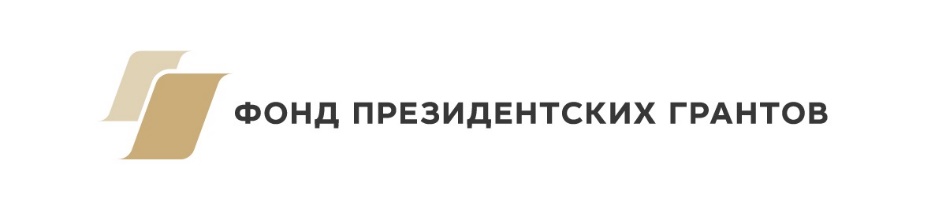 ИНФОРМАЦИОННОЕ ПИСЬМОО проведении III Международной научно-практической конференции«Православный взгляд на современный мир: проблемы и перспективы»в очно-дистанционном формате05-06 октября 2020 года по благословению Высокопреосвященнейшего Феодосия, митрополита Тамбовского и Рассказовского, Религиозная организация – духовная образовательная организация высшего образования «Тамбовская духовная семинария Тамбовской Епархии Русской Православной Церкви» проводит III Международную научно-практическую конференцию «Православный взгляд на современный мир: проблемы и перспективы». К участию в конференции приглашаются ученые, представители духовенства, преподаватели, аспиранты, магистранты и студенты духовных и светских высших учебных заведений, проводящие исследования в области богословия, философии, религиоведения, истории Церкви, культурологии, православной антропологии и психологии, филологии, информационных технологий.Конференция планируется в очно-дистанционном формате: очное участие предполагается в случае снятия санитарных ограничений; дистанционное участие будет организовано на платформе ZOOM. Проблемное поле конференции:Православие в современном социокультурном пространстве.Актуальные вопросы изучения христианского наследия славянского мира.Святоотеческое наследие и русская духовная словесность.Русское богословие и западная религиозно-философская мысль.Богословское осмысление глобальных проблем человечества.Православное понимание проблемы свободы личности в современном мире.Церковно-государственные отношения: история и современность (к 800-летию со дня рождения святого благоверного князя Александра Невского).Жизнеописание и духовное наследие новомучеников Церкви Русской.Информационно-коммуникативные технологии и формирование религиозного сознания личности и общества.Катехизическая и духовно-просветительская деятельность Русской Православной Церкви: традиции и современность.Современные секты и деструктивные культы: проблемы изучения и противодействие.Требования к участникамЖелающим принять участие в конференции необходимо 
до 25 сентября 2020 г. отправить заявку и текст статьи в оргкомитет на адрес электронной почты: tdsnauka@yandex.ru:ФИО (полностью), священный сан (при наличии).Наименование вуза, факультет.Для ППС: кафедра, должность, ученая степень, ученое звание.Для студентов: курс, уровень образования (бакалавриат, специалитет, магистратура, аспирантура), направление подготовки.Личная контактная информация: номер мобильного телефона, адрес электронной почты.Тема доклада.Краткая аннотация к докладу (не более 7 строк) и ключевые слова (4-6 слов или словосочетаний) на русском и английском языках.Форма участия: очно / дистанционно.Необходимость бронирования гостиницы (для очных участников): да / нет.Проживание и питание иногородних и иностранных участников за счет принимающей стороны, дорожные расходы – за счет отправляющей стороны.Регламент конференции: доклад на пленарном заседании – 20 минут, выступление на секционном заседании – 10 минут.Приветствуется сопровождение доклада мультимедийной презентацией.Ссылка на вход в конференцию (для дистанционного участия) и программа будет размещены на сайте Тамбовской духовной семинарии и разосланы докладчикам.Требования к публикациям Материалы для публикации принимаются в формате WORD (doc, docx). Объем текста со списком литературы и переводом необходимых фрагментов – от 15 до 30 тыс. знаков (включая пробелы).Шрифт – Times New Roman; межстрочный интервал – 1; поля: правое – 1,5 см, левое – 3 см, верхнее и нижнее – по 2 см; выравнивание текста по ширине страницы; переносы автоматические; абзацный отступ – 1,25 см. Ссылки на источники и литературу подаются внутри текста в квадратных скобках: например, [2, с. 12], где 2 – порядковый номер источника в списке, 12 – номер цитируемой страницы.Перед статьей (в левом верхнем углу) указывается УДК (определяется автором самостоятельно по соответствующему классификатору).Далее с выравниванием по левому краю, табулятор на 5 – заголовок статьи заглавными буквами полужирным шрифтом.Через две строки с выравниванием по левому краю, табулятор на 7 указываются сведения об авторе (ФИО – кегль 14 жирный шрифт, остальные сведения без выделения). Далее, через две строки, непосредственно перед текстом, размещается аннотация (не более 7 строк) и через строку ключевые слова (4-6 слов и словосочетаний) – 12 кегль. Текст статьи располагается через две сроки после ключевых слов с выравниванием по ширине страницы (кегль 14). После текста через две строки – список литературы в алфавитном порядке в соответствии с ГОСТ 7.1–2003 «Библиографическое описание документов» (кегль 14).После статьи через 2 строки размещается название статьи, информация об авторе, аннотация, ключевые слова на английском языке и список литературы в латинской транслитерации.Образец оформления публикацииУДК 2-534.4значение догматов веры в жизни 
православного христианинаСвященник Иван Николаевич Фоминмагистр теологии, преподаватель кафедры богословия Т…ской духовной семинарии,e-mail: fomin.i.n@yandex.ruАннотацияСтатья посвящена вопросу … (7 строк).Ключевые слова: Русская Православная Церковь, … (4-6 слов или словосочетаний).<Текст статьи…>Список литературы1. Автобиография святого праведного Иоанна Кронштадтского //   [Электронный ресурс] Сайт Иоанновского ставропигиального женского монастыря. URL: https://imonspb.ru/sv-prav-ioann-kronshtadtskiy/avtobiografiya/  (дата обращения : 22.05.2020).2. Лосский В.Н. Очерк мистического богословия Восточной Церкви. Догматическое богословие. – Изд-во СТСЛ,  2012. – 586 с.3. Тихон Задонский, свт. Сокровище духовное, от мира собираемое. – Задонск: Задонский Рождество-Богородицкий мужской монастырь, 2009. – 640 с.UDК 2-335, 37.0THE MEANING OF THE DOGMAS OF FAITH IN LIFE ORTHODOX CHRISTIANPriest Ivan N. FominMaster of Theology, Teacher of the Department of Theology at the T ... s Theological Seminary,e-mail: fomin.i.n@yandex.ruAbstract The article is devoted to the study …Keyword: Russian Orthodox Church; ..References1. Avtobiografiya svyatogo pravednogo Ioanna Kronshtadtskogo //   [Elektronnyj resurs] Sajt Ioannovskogo stavropigial'nogo zhenskogo monastyrya. 
URL: https://imonspb.ru/sv-prav-ioann-kronshtadtskiy/avtobiografiya/ (data obrashcheniya: 22.05.2020).Лучшие статьи будут опубликованы научном журнале «Богословского сборника Тамбовской духовной семинарии» с размещением в Национальной библиографической базе данных (РИНЦ).Оргкомитет оставляет за собой право отклонять статьи, не соответствующие тематике конференции или оформленные без учета указанных требований. По всем вопросам обращаться к проректору по научной работе Грудининой Елене Валерьевне: моб.т.: 8-953-707-93-26; e-mail: evgrudinina@mail.ru. 